SUNDAY SERVICES FOR THE FIVE VILLAGES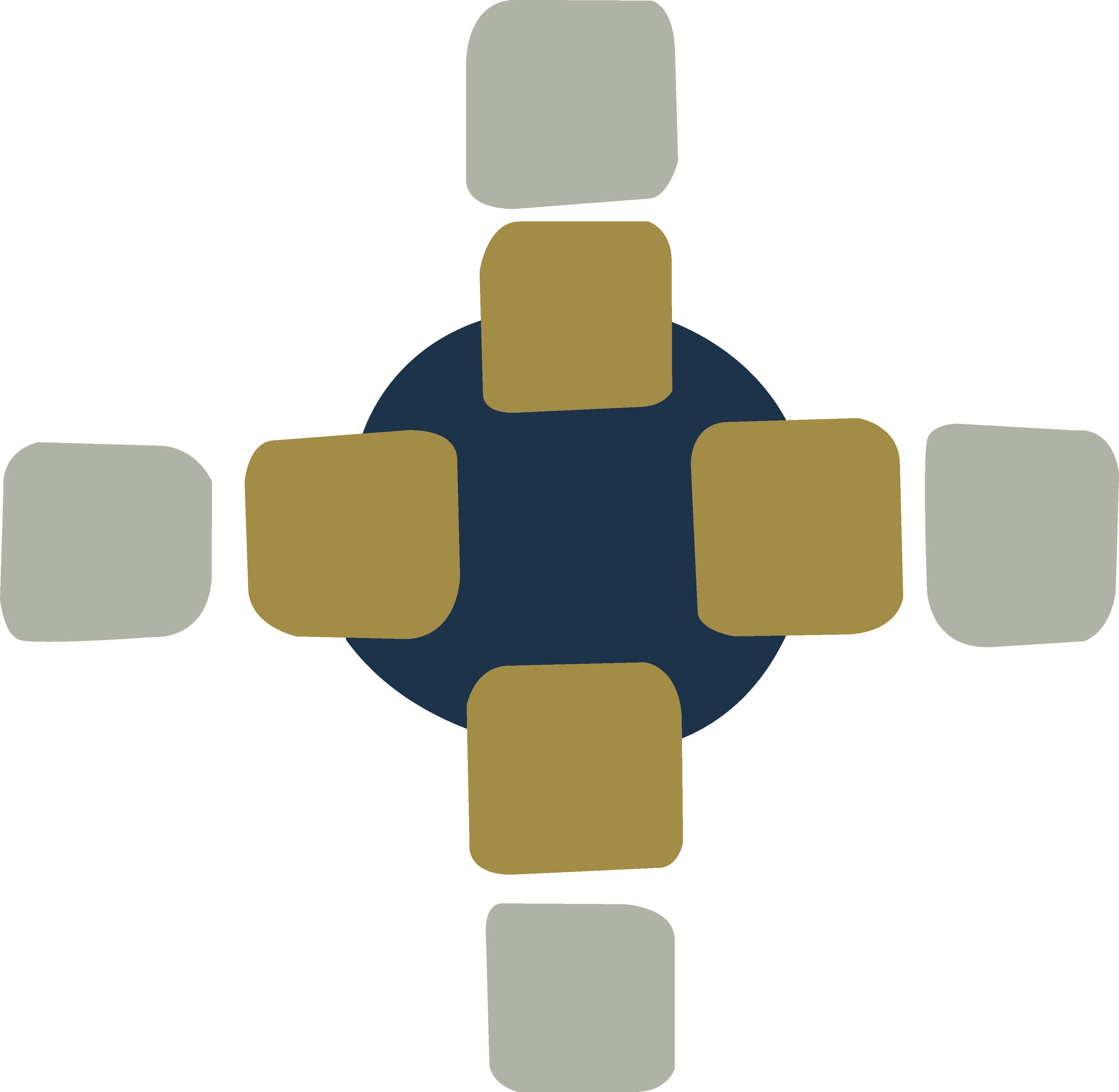 	January 2022Please note: if you have children, you are of course most welcome to join us at any of the above services, but we particularly cater for children (aged 0-11) each Sunday in Chipping Norton, Kingham & Churchill, and for Youth (11-16) in Chipping Norton.  We’d love to see you there.1st Sunday – January 2ndEpiphany2nd Sunday – January 9th1st Sunday of Epiphany 3rd Sunday –January 16th2nd Sunday of Epiphany4th Sunday – January 23rd3rd Sunday of Epiphany/Candlemas5th Sunday – January 30th4th Sunday of EpiphanyNo Services in 5 VillagesCommunion Service in Chipping Norton (8am & 10.30am)or Communion Service (BCP 9am) &Morning Prayerin Churchill(10.30am)11.00SalfordFamily CommunionNo Services in 5 VillagesCommunion Service in Chipping Norton (8am & 10.30am)orMorning Prayer in Churchill (10.30am)No Services in 5 VillagesCommunion Service in Chipping Norton (8am)& Family Service (10.30am)OrCommunion Service (BCP 9am) & Morning Prayer inKingham (10.30am)No Services in 5 Villages UNITED SERVICE Chipping NortonTown Hall(10.30am)Celebrant/Preacher-James Kennedy--First Reading-Acts 8: 14-17--Gospel-Luke 3: 15-17, 21-22--ColourGreenGreenGreenGreen-